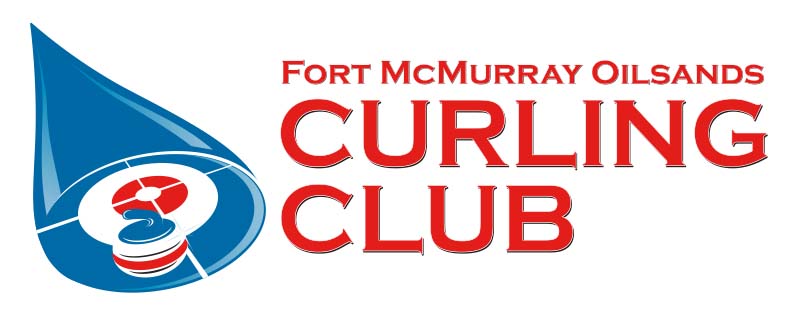 2018-2019 BONSPIEL SCHEDULE:GREY CUP BONSPIEL - November 23-25, 2018SKINS BONSPIEL - January 11-13, 2019MIXED BONSPIEL - February 8-10, 2019JUNIOR WINDUP – March 9, 2019MENS BONSPIEL - March 15-17, 2019To register email: fmoilsandscurlingclub@hotmail.com